附件1电力设备带电检测技术培训回执表注：请各单位务必于2019年12月9日17:00前将报名回执表发至协会邮箱hygLb@sdpea.org。附件2培训课程提纲培训方式为两天理论、两天实训，具体课程内容将根据时间及老师安排细化调整。附件3交通示意图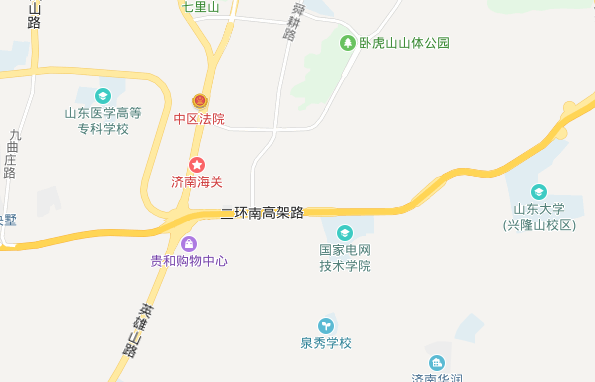 一、乘车路线：济南火车站：1.乘坐67路或K4路至东方红桥站，换乘512路，至国网技术学院下车，向西步行140米即到达。时长约1小时7分钟。2.乘坐K34路至舜玉小区，换乘K48路，至国网技术学院下车，向西步行140米即到达。时长约1小时10分钟。 3.乘坐67路至四季花园站，换乘K52路，至国网技术学院下车，向西步行140米即到达。时长约1小时8分钟。   济南汽车站：1.乘坐K4路至英雄山路七里山路站，换乘K52路，至国网技术学院下车，向西步行140米即到达。时长约1小时8分钟。2.乘坐K32路至民生大街经八路，换乘K52路，至国网技术学院下车，向西步行140米即到达。时长约1小时8分钟。济南西站：乘坐K911路至工业南路舜华路，步行430米，到马路对面换乘K48路，至国网技术学院下车，向西步行140米即到达。时长约1小时37分钟。驾车路线济南南出口：大涧沟互通立交桥，进入英雄山路、顺河高架路、二环南路，共计9.1公里，约19分钟。济南东出口：济南东立进入经十路、邢村立交、港沟枢纽立交，靠左进入二环南高架路，进入二环南路，共计26公里，约30分钟。单位名称单位名称联系人联系人联系电话邮  箱邮  箱邮寄地址参加人员参加人员职务性别联系方式住宿情况1不住宿或自行安排国网技术学院公寓2不住宿或自行安排国网技术学院公寓3不住宿或自行安排国网技术学院公寓4不住宿或自行安排国网技术学院公寓5不住宿或自行安排国网技术学院公寓企业开票信息：企业开票信息：企业开票信息：企业开票信息：企业开票信息：企业开票信息：培训科目培训内容电力设备红外诊断技术1.红外诊断技术的基本原理和诊断程序；电力设备红外诊断技术2.红外热像仪的工作原理，热像仪一般测量和精确测量的操作程序和使用方法；电力设备红外诊断技术3.根据被试设备特点分析设备的缺陷特征，判断设备的缺陷类型及严重程度。开关柜超声波与暂态地电压局部放电检测1.开关柜超声波局部放电检测技术的基本原理、诊断分析方法、操作方法及现场检测开关柜超声波与暂态地电压局部放电检测2.开关柜暂态地电压局部放电检测技术的基本原理、诊断分析方法、操作方法及现场检测GIS特高频局部放电检测1.特高频局部放电检测技术的基本原理、诊断分析方法；GIS特高频局部放电检测2.特高频局部放电检测仪的工作原理，特高频局部放电检测仪的操作方法；GIS特高频局部放电检测3.根据组合电器的结构特点、工作原理、运行状况，对检测的数据进行分析判断，初步定位局放部位。变压器高频局部放电检测1.高频局部放电检测的基本原理、诊断程序和缺陷定性的方法；变压器高频局部放电检测2.高频局部放电检测仪的操作程序和使用方法。GIS超声波局部放电检测1.超声波局部放电检测技术的基本原理、诊断分析方法；GIS超声波局部放电检测2.超声波局部放电检测仪器的工作原理、操作方法及现场检测;GIS超声波局部放电检测3.根据不同被测设备的结构特点、工作原理、运行状况，对检测的数据图谱进行分析判断，了解声声定位/声电定位等方法。紫外成像检测紫外成像检测的原理、紫外仪的操作方法以及故障诊断案例化学类油中溶解气体分析和六氟化硫气体分析1.六氟化硫气体分析（湿度、纯度和分解物检测）的理论及实操培训
 2.油中溶解气体分析的理论及实操培训